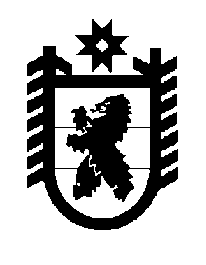 Российская Федерация Республика Карелия    ПРАВИТЕЛЬСТВО РЕСПУБЛИКИ КАРЕЛИЯПОСТАНОВЛЕНИЕот 8 июня 2012 года № 182-Пг. Петрозаводск О внесении изменений в Положениео Министерстве здравоохранения и социального развития Республики КарелияПравительство Республики Карелия п о с т а н о в л я е т:Внести в пункт 9 Положения о Министерстве здравоохранения и социального развития Республики Карелия, утвержденного постановлением Правительства Республики Карелия от 11 октября             2010 года № 216-П «Об утверждении Положения о Министерстве здравоохранения и социального развития Республики Карелия» (Собрание законодательства Республики Карелия, 2010, № 10, ст.1307; 2011, № 6, ст.891; № 7, ст.1077; Карелия, 2012, 26 января), следующие изменения:подпункты 7, 8  изложить в следующей редакции:«7) организует безвозмездное обеспечение донорской кровью и (или) ее компонентами, а также организует обеспечение лекарственными препаратами, специализированными продуктами лечебного питания, медицинскими изделиями, средствами для дезинфекции, дезинсекции и дератизации при оказании медицинской помощи в соответствии с подпунктами 14 и 29 настоящего пункта»;8) организует осуществление мероприятий по проведению дезинфекции, дезинсекции и дератизации, а также санитарно-противоэпидемических (профилактических) мероприятий в соответствии с законодательством Российской Федерации;»;подпункты 14-16 изложить в следующей редакции:«14) реализует мероприятия, направленные на спасение жизни и сохранение здоровья людей при чрезвычайных ситуациях, ликвидацию медико-санитарных последствий чрезвычайных ситуаций, информиро-вание населения о медико-санитарной обстановке в зоне чрезвычайной ситуации и о принимаемых мерах;15) информирует население Республики Карелия, в том числе через средства массовой информации, на основе ежегодных статистических данных о возможности распространения социально значимых заболеваний и заболеваний, представляющих опасность для окружающих, на территории Республики Карелия, а также информирует об угрозе возникновения и о возникновении эпидемий;16) организует осуществление мероприятий по профилактике заболеваний и формированию здорового образа жизни у граждан, проживающих на территории Республики Карелия;»;3) подпункт 24 изложить в следующей редакции:«24) осуществляет следующие полномочия Российской Федерации в установленных сферах деятельности, переданные для осуществления органам государственной власти Республики Карелия:лицензирует следующие виды деятельности:- медицинскую деятельность (за исключением деятельности, предусматривающей оказание услуг по оказанию высокотехнологичной медицинской помощи) медицинских организаций, подведомственных Республике Карелия и находящихся по состоянию на 1 января 2011 года в муниципальной собственности, и медицинских организаций частной системы здравоохранения;- фармацевтическую деятельность (за исключением деятельности, осуществляемой организациями оптовой торговли лекарственными средствами и аптечными организациями, подведомственными федеральным органам исполнительной власти, государственным академиям наук);- деятельность по обороту наркотических средств, психотропных веществ и их прекурсоров, культивированию наркосодержащих растений (в части деятельности по обороту наркотических средств и психотропных веществ, внесенных в списки I, II и III перечня наркотических средств, психотропных веществ и их прекурсоров, подлежащих контролю в Российской Федерации, за исключением деятельности, осуществляемой организациями оптовой торговли лекарственными средствами и аптечными организациями, подведомственными федеральным органам исполнительной власти, государственным академиям наук);обеспечивает организацию размещения заказов на поставки лекарственных препаратов, изделий медицинского назначения, а также специализированных продуктов лечебного питания для детей-инвалидов, заключает по итогам размещения государственных заказов на поставки лекарственных препаратов, изделий медицинского назначения, а также специализированных продуктов лечебного питания для детей-инвалидов соответствующие государственные контракты, организует обеспечение населения лекарственными препаратами, изделиями медицинского назначения, а также специализированными продуктами лечебного питания для детей-инвалидов, закупленными по государственным контрактам;организует предоставление мер социальной поддержки по обеспечению жильем граждан, нуждающихся в улучшении жилищных условий, в соответствии с Федеральным законом «О ветеранах» и Федеральным законом «О социальной защите инвалидов в Российской Федерации»;»;4) подпункт 29 изложить в следующей редакции:«29) организует оказание населению Республики Карелия первичной медико-санитарной помощи, специализированной, в том числе высокотехнологичной, медицинской помощи, скорой, в том числе скорой специализированной, медицинской помощи и паллиативной медицинской помощи в медицинских организациях Республики Карелия;»;5) подпункт 31 изложить в следующей редакции: «31) организует обеспечение граждан лекарственными препаратами для лечения заболеваний, включенных в перечень жизнеугрожающих и хронических прогрессирующих редких (орфанных) заболеваний, приводящих к сокращению продолжительности жизни гражданина или инвалидности, предусмотренный частью 3 статьи 44 Федерального закона «Об основах охраны здоровья граждан в Российской Федерации»;».            Глава Республики  Карелия                                                            А.П. Худилайнен